APost DetailsPost DetailsPost DetailsPost DetailsJob Title:Learning & Development PartnerFunction:Human ResourcesLocation:TBCReports To:Head of PeopleGrade: MG1BPurpose of the JobWork alongside the Head of People, the HR team and wider business stakeholders to champion, promote and embed innovative talent development practices. Working collaboratively across Southeastern to embed talent development approaches that support the business to develop and retain key talent and drive overall business strategy.Purpose of the JobWork alongside the Head of People, the HR team and wider business stakeholders to champion, promote and embed innovative talent development practices. Working collaboratively across Southeastern to embed talent development approaches that support the business to develop and retain key talent and drive overall business strategy.Purpose of the JobWork alongside the Head of People, the HR team and wider business stakeholders to champion, promote and embed innovative talent development practices. Working collaboratively across Southeastern to embed talent development approaches that support the business to develop and retain key talent and drive overall business strategy.Purpose of the JobWork alongside the Head of People, the HR team and wider business stakeholders to champion, promote and embed innovative talent development practices. Working collaboratively across Southeastern to embed talent development approaches that support the business to develop and retain key talent and drive overall business strategy.CPrincipal AccountabilitiesPrincipal AccountabilitiesPrincipal AccountabilitiesPrincipal AccountabilitiesC1C2C3C4C5C6C7C8C9C10C11C12C13Collaborate with the wider Human Resources team and other key stakeholders to effectively evolve the company's talent management strategy to ensure talent is developed and retained to meet current and future business needs

Develop and oversee the performance management approaches/ review cycles including any redesign or changes required

Responsible for collaborating with functional managers to complete regular and robust talent assessment processes and local succession plans, making this part of the core development programme

Support Go Ahead Group led talent approaches and implement these into the working practices of Southeastern where appropriate

Collaborate with HRBPs and functional leaders to ensure development planning is in place for high potential talent, capability gaps are assessed and learning needs fulfilled

Collaborate with key stakeholders, to develop and deploy improved management onboarding processes

Collaborate with Resourcing to evolve the Employee Value Proposition and to develop our ability to recruit the best talent

Work collaboratively with the Digital Training Manager to design and develop effective management learning resources 

Work alongside key stakeholders (and in collaboration with external providers) to ensure leadership and other development programmes are designed and delivered in line with company strategy and accommodate identified organisational capability gaps and accelerate talent development
Facilitate 1-1 and team coaching activity as required, to embed leadership capabilities through effective needs analysis – utilising relevant psychometric tools as required (e.g. 360 feedback, MBTI etc)Work alongside the HRBP’s and Colleague Experience Manager to support initiatives relating to employee engagement
Be data driven and evaluate the effectiveness of talent processes and programmes and effectively communicate results and findings

Benchmark talent processes and strategies through building networks and looking from the outside in

Collaborate with the wider Human Resources team and other key stakeholders to effectively evolve the company's talent management strategy to ensure talent is developed and retained to meet current and future business needs

Develop and oversee the performance management approaches/ review cycles including any redesign or changes required

Responsible for collaborating with functional managers to complete regular and robust talent assessment processes and local succession plans, making this part of the core development programme

Support Go Ahead Group led talent approaches and implement these into the working practices of Southeastern where appropriate

Collaborate with HRBPs and functional leaders to ensure development planning is in place for high potential talent, capability gaps are assessed and learning needs fulfilled

Collaborate with key stakeholders, to develop and deploy improved management onboarding processes

Collaborate with Resourcing to evolve the Employee Value Proposition and to develop our ability to recruit the best talent

Work collaboratively with the Digital Training Manager to design and develop effective management learning resources 

Work alongside key stakeholders (and in collaboration with external providers) to ensure leadership and other development programmes are designed and delivered in line with company strategy and accommodate identified organisational capability gaps and accelerate talent development
Facilitate 1-1 and team coaching activity as required, to embed leadership capabilities through effective needs analysis – utilising relevant psychometric tools as required (e.g. 360 feedback, MBTI etc)Work alongside the HRBP’s and Colleague Experience Manager to support initiatives relating to employee engagement
Be data driven and evaluate the effectiveness of talent processes and programmes and effectively communicate results and findings

Benchmark talent processes and strategies through building networks and looking from the outside in

Collaborate with the wider Human Resources team and other key stakeholders to effectively evolve the company's talent management strategy to ensure talent is developed and retained to meet current and future business needs

Develop and oversee the performance management approaches/ review cycles including any redesign or changes required

Responsible for collaborating with functional managers to complete regular and robust talent assessment processes and local succession plans, making this part of the core development programme

Support Go Ahead Group led talent approaches and implement these into the working practices of Southeastern where appropriate

Collaborate with HRBPs and functional leaders to ensure development planning is in place for high potential talent, capability gaps are assessed and learning needs fulfilled

Collaborate with key stakeholders, to develop and deploy improved management onboarding processes

Collaborate with Resourcing to evolve the Employee Value Proposition and to develop our ability to recruit the best talent

Work collaboratively with the Digital Training Manager to design and develop effective management learning resources 

Work alongside key stakeholders (and in collaboration with external providers) to ensure leadership and other development programmes are designed and delivered in line with company strategy and accommodate identified organisational capability gaps and accelerate talent development
Facilitate 1-1 and team coaching activity as required, to embed leadership capabilities through effective needs analysis – utilising relevant psychometric tools as required (e.g. 360 feedback, MBTI etc)Work alongside the HRBP’s and Colleague Experience Manager to support initiatives relating to employee engagement
Be data driven and evaluate the effectiveness of talent processes and programmes and effectively communicate results and findings

Benchmark talent processes and strategies through building networks and looking from the outside in

Collaborate with the wider Human Resources team and other key stakeholders to effectively evolve the company's talent management strategy to ensure talent is developed and retained to meet current and future business needs

Develop and oversee the performance management approaches/ review cycles including any redesign or changes required

Responsible for collaborating with functional managers to complete regular and robust talent assessment processes and local succession plans, making this part of the core development programme

Support Go Ahead Group led talent approaches and implement these into the working practices of Southeastern where appropriate

Collaborate with HRBPs and functional leaders to ensure development planning is in place for high potential talent, capability gaps are assessed and learning needs fulfilled

Collaborate with key stakeholders, to develop and deploy improved management onboarding processes

Collaborate with Resourcing to evolve the Employee Value Proposition and to develop our ability to recruit the best talent

Work collaboratively with the Digital Training Manager to design and develop effective management learning resources 

Work alongside key stakeholders (and in collaboration with external providers) to ensure leadership and other development programmes are designed and delivered in line with company strategy and accommodate identified organisational capability gaps and accelerate talent development
Facilitate 1-1 and team coaching activity as required, to embed leadership capabilities through effective needs analysis – utilising relevant psychometric tools as required (e.g. 360 feedback, MBTI etc)Work alongside the HRBP’s and Colleague Experience Manager to support initiatives relating to employee engagement
Be data driven and evaluate the effectiveness of talent processes and programmes and effectively communicate results and findings

Benchmark talent processes and strategies through building networks and looking from the outside in

DSafety ResponsibilitiesSafety ResponsibilitiesSafety ResponsibilitiesSafety ResponsibilitiesSafety ResponsibilitiesD1This post is required to undertake SAFETY CRITICAL WORKYesNoD2This is a KEY SAFETY POSTYesNoD3This post requires SECURITY CLEARANCEYesNoD4The job requires competence in PERSONAL TRACK SAFETYYesNoD5This job has SPECIFIC SAFETY RESPONSIBILITIES (if Yes see section D6 below) YesNoD6The post holder has the following specific safety responsibilities:The post holder has the following specific safety responsibilities:The post holder has the following specific safety responsibilities:The post holder has the following specific safety responsibilities:The post holder has the following specific safety responsibilities:EDecision making AuthorityDecision making AuthorityDecision making AuthorityDecision making AuthorityDecision making AuthorityE1FMost Challenging and/or Difficult parts of the roleMost Challenging and/or Difficult parts of the roleMost Challenging and/or Difficult parts of the roleMost Challenging and/or Difficult parts of the roleMost Challenging and/or Difficult parts of the roleF1Collaboration across a variety of stakeholders – balancing the understanding and delivery of bespoke needs/ requirements with being consistent in approach from an organisational perspectiveCollaboration across a variety of stakeholders – balancing the understanding and delivery of bespoke needs/ requirements with being consistent in approach from an organisational perspectiveCollaboration across a variety of stakeholders – balancing the understanding and delivery of bespoke needs/ requirements with being consistent in approach from an organisational perspectiveCollaboration across a variety of stakeholders – balancing the understanding and delivery of bespoke needs/ requirements with being consistent in approach from an organisational perspectiveCollaboration across a variety of stakeholders – balancing the understanding and delivery of bespoke needs/ requirements with being consistent in approach from an organisational perspectiveGPerson SpecificationSoutheastern aims to recruit people not just for jobs but for long term careers. We want good quality, talented people with the right attitude who will stay with us.For these reasons we look for evidence of Southeastern values and behaviours in all potential staff and our existing staff looking for promotion along with the particular experience/knowledge, skills and behaviours relevant to the position applied for.  These areWe care passionately about our people and passengerswe put ourselves in our passengers’ shoes to do what’s right for themwe support our colleagues to be, feel and do their bestwe love the places we serve and do our bit for our communities and environment We aim to be the bestwe move with pace, we’re agile and learn from everythingwe relentlessly strive to be the bestwe are professionals with personalities We make the difference together we are answerable to each other and our passengerswe trust each other and do what we say we willwe are stronger together than we are as individualsWe also have identified behaviours required to be successful in leading Southeastern. The Leading Southeastern framework details how we should be behaving in order to drive up performance to deliver 85 by 18.                                                Leading Southeastern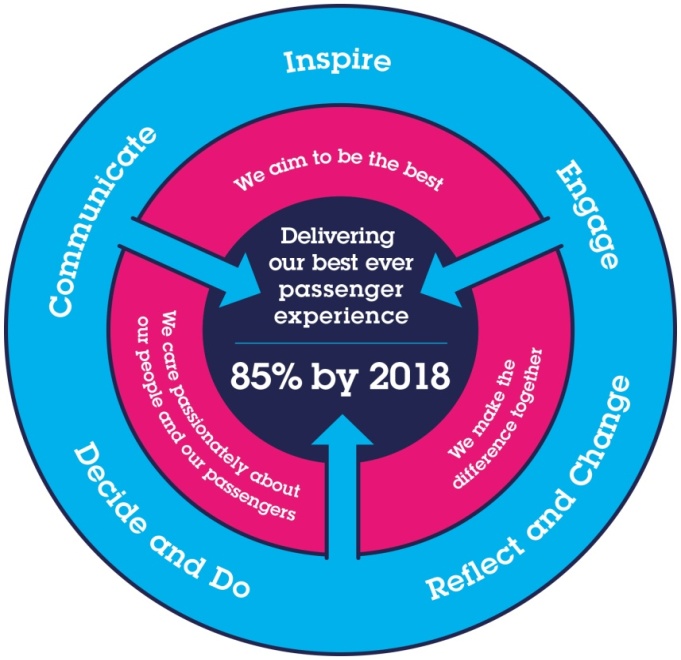 All shortlisted candidates seeking promotion will be assessed against this framework.The job demands the following blend of experience/knowledge, skills and behaviours (all are essential, unless otherwise shown and will be assessed by application and/ or interview/assessment):G1Experience, Skills & KnowledgeBe a focused and passionate talent professional with the ability to influence and drive results Be an experienced professional in supporting people through change
Be able to demonstrate previous experience with talent management processes and initiatives such as Graduate programme management and talent assessment processes

Have previous experience in managing performance review processes

Be a team player with the ability to articulate examples of collaborating and partnering with others to achieve tangible results

Be data driven with the skills to match this need

Have proven experience as a coach particularly relating to topics such as performance management

Have experience of assessing capability and critical gaps on an individual and organisational basis

Have previous experience of partnering with stakeholders and using coaching methodology to influence others and reach “value-add” solutions

Be able to work independently and work using initiative

Be enthusiastic and energetic

Ideally have some generalist HR experience to enable bigger picture thinking

Have a passion for learning

Have a positive outlook towards change and working as a teamIDimensions of roleDimensions of roleDimensions of roleDimensions of roleDimensions of roleDimensions of roleDimensions of roleDimensions of roleDimensions of roleDimensions of roleI1Financial – Direct:Financial – Direct:Financial – Direct:Financial – Direct:As per budget and DFAAs per budget and DFAAs per budget and DFAAs per budget and DFAAs per budget and DFAAs per budget and DFAI2Financial – Other:Financial – Other:Financial – Other:Financial – Other:......I3Staff Responsibilities – Direct:Staff Responsibilities – Direct:Staff Responsibilities – Direct:Staff Responsibilities – Direct:I4Staff Responsibilities – Other:Staff Responsibilities – Other:Staff Responsibilities – Other:Staff Responsibilities – Other:I5Any Other Statistical Data:Any Other Statistical Data:Any Other Statistical Data:Any Other Statistical Data:JAcknowledgementAcknowledgementAcknowledgementAcknowledgementAcknowledgementAcknowledgementAcknowledgementAcknowledgementAcknowledgementAcknowledgementJ1Prepared By:Prepared By:Date:J2Approved By (Head of Department):Approved By (Head of Department):Date: KJob Description BriefingJob Description BriefingJob Description BriefingJob Description BriefingJob Description BriefingJob Description BriefingJob Description BriefingJob Description BriefingJob Description BriefingJob Description BriefingThe post holder has been briefed on and understands the requirements of this Job Description and other related documents:The post holder has been briefed on and understands the requirements of this Job Description and other related documents:The post holder has been briefed on and understands the requirements of this Job Description and other related documents:The post holder has been briefed on and understands the requirements of this Job Description and other related documents:The post holder has been briefed on and understands the requirements of this Job Description and other related documents:The post holder has been briefed on and understands the requirements of this Job Description and other related documents:The post holder has been briefed on and understands the requirements of this Job Description and other related documents:The post holder has been briefed on and understands the requirements of this Job Description and other related documents:The post holder has been briefed on and understands the requirements of this Job Description and other related documents:The post holder has been briefed on and understands the requirements of this Job Description and other related documents:Name of post holder:Signature:Signature:Date:Name of briefing manager:Signature:Signature:Date:LNominated Deputy for Safety requirements Nominated Deputy for Safety requirements Nominated Deputy for Safety requirements Nominated Deputy for Safety requirements Nominated Deputy for Safety requirements Nominated Deputy for Safety requirements Nominated Deputy for Safety requirements Nominated Deputy for Safety requirements Nominated Deputy for Safety requirements Nominated Deputy for Safety requirements If this is a KEY SAFETY POST (D2 in Safety Details above is YES) at least one nominated deputy must be identified.  The Job Holder must ensure that the Nominated Deputy(ies) receives a copy of,  and is briefed on this Job Description.  If there are more nominated deputies, they should sign further copies of this Job Description.If this is a KEY SAFETY POST (D2 in Safety Details above is YES) at least one nominated deputy must be identified.  The Job Holder must ensure that the Nominated Deputy(ies) receives a copy of,  and is briefed on this Job Description.  If there are more nominated deputies, they should sign further copies of this Job Description.If this is a KEY SAFETY POST (D2 in Safety Details above is YES) at least one nominated deputy must be identified.  The Job Holder must ensure that the Nominated Deputy(ies) receives a copy of,  and is briefed on this Job Description.  If there are more nominated deputies, they should sign further copies of this Job Description.If this is a KEY SAFETY POST (D2 in Safety Details above is YES) at least one nominated deputy must be identified.  The Job Holder must ensure that the Nominated Deputy(ies) receives a copy of,  and is briefed on this Job Description.  If there are more nominated deputies, they should sign further copies of this Job Description.If this is a KEY SAFETY POST (D2 in Safety Details above is YES) at least one nominated deputy must be identified.  The Job Holder must ensure that the Nominated Deputy(ies) receives a copy of,  and is briefed on this Job Description.  If there are more nominated deputies, they should sign further copies of this Job Description.If this is a KEY SAFETY POST (D2 in Safety Details above is YES) at least one nominated deputy must be identified.  The Job Holder must ensure that the Nominated Deputy(ies) receives a copy of,  and is briefed on this Job Description.  If there are more nominated deputies, they should sign further copies of this Job Description.If this is a KEY SAFETY POST (D2 in Safety Details above is YES) at least one nominated deputy must be identified.  The Job Holder must ensure that the Nominated Deputy(ies) receives a copy of,  and is briefed on this Job Description.  If there are more nominated deputies, they should sign further copies of this Job Description.If this is a KEY SAFETY POST (D2 in Safety Details above is YES) at least one nominated deputy must be identified.  The Job Holder must ensure that the Nominated Deputy(ies) receives a copy of,  and is briefed on this Job Description.  If there are more nominated deputies, they should sign further copies of this Job Description.If this is a KEY SAFETY POST (D2 in Safety Details above is YES) at least one nominated deputy must be identified.  The Job Holder must ensure that the Nominated Deputy(ies) receives a copy of,  and is briefed on this Job Description.  If there are more nominated deputies, they should sign further copies of this Job Description.If this is a KEY SAFETY POST (D2 in Safety Details above is YES) at least one nominated deputy must be identified.  The Job Holder must ensure that the Nominated Deputy(ies) receives a copy of,  and is briefed on this Job Description.  If there are more nominated deputies, they should sign further copies of this Job Description.The nominated deputy has been briefed on and understands the requirements of this Job Description and other related documents:The nominated deputy has been briefed on and understands the requirements of this Job Description and other related documents:The nominated deputy has been briefed on and understands the requirements of this Job Description and other related documents:The nominated deputy has been briefed on and understands the requirements of this Job Description and other related documents:The nominated deputy has been briefed on and understands the requirements of this Job Description and other related documents:The nominated deputy has been briefed on and understands the requirements of this Job Description and other related documents:The nominated deputy has been briefed on and understands the requirements of this Job Description and other related documents:The nominated deputy has been briefed on and understands the requirements of this Job Description and other related documents:The nominated deputy has been briefed on and understands the requirements of this Job Description and other related documents:The nominated deputy has been briefed on and understands the requirements of this Job Description and other related documents:Name of nominated deputy:Signature:Signature:Date:Name of briefing manager:Signature:Signature:Date: